Способы подачи заявления для получения справки о наличии (отсутствии) судимостиДля получения справки о наличии (отсутствии) судимости гражданин с заявлением может обратиться в следующие государственные органы:1. Единый портал предоставления государственных и муниципальных услуг www.gosuslugi.ru2. Информационный центр ГУ МВД России по Иркутской области.3. Территориальный орган внутренних дел по месту жительства (регистрации).4.Многофункциональные центры предоставления государственных и муниципальных услуг (МФЦ) города Иркутска и Иркутской области..В случае подачи заявления через единый портал www.gosuslugi.ruличное присутствие будет необходимо только для получения справки. Зарегистрироваться на сайте www.gosuslugi.ruДля подачи заявления в электронном виде необходимо:После регистрации пройти процедуру подтверждения личности одним из 3 способов:личное обращение в специализированный центр обслуживания (МФЦ, ПФР, ОАО «Ростелеком»с помощью средства электронной подписи или универсальной электронной карты (УЭК)обратиться в территориальный орган либо в Информационный центр.Повторно зайти на сайт www.gosuslugi.ru в личный кабинет.В открывшемся окне выбрать закладку МВД России, далее ГУ МВД России по Иркутской области.В списке государственных услуг выбрать – Выдача справок о наличии (отсутствии) судимости и (или) факта уголовного преследования либо о прекращении уголовного преследования.Заполнить электронный бланк заявления. Прикрепить электронные копии документов, необходимых для предоставления государственной услуги (можно использовать фото паспорта, сделанное мобильным телефоном).Отправить электронное заявление.Оставьте Ваши отзывы на сайте «Ваш контроль»Предоставление государственной услуги по выдаче справок о наличии (отсутствии) судимости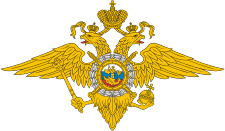 Иркутск 2017 г.Перечень документов необходимых для получения справкиПолезная информацияДля граждан РФ – паспорт гражданина РФ.Для иностранных граждан – паспорт иностранного гражданина либо иного документа, признаваемого в качестве документа, удостоверяющего личность.Для доверителя – копия доверенности на право получения справки.Для законного представителя (родителя, усыновителя) при подаче заявления на несовершеннолетнего ребенка (с 14 до 18 лет) -  копия документа, подтверждающего родство или факт усыновления (удочерения).Для опекуна (попечителя) – копия документа, подтверждающего факт установления опеки (попечительства)При представлении копий документов (страницы, содержащие сведения о личности владельца паспорта, о регистрации по месту жительства и снятии с регистрационного учета, об отношении гражданина к воинской обязанности), обязательно предъявляются оригиналы документов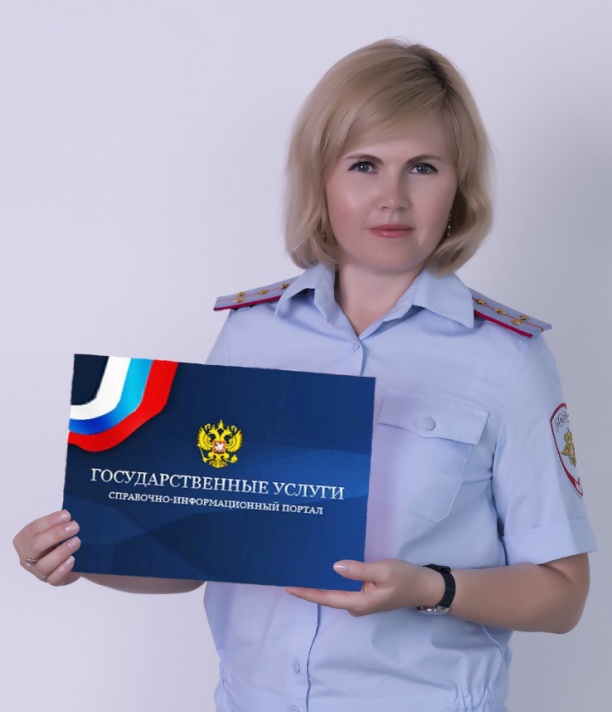 